ОСТОРОЖНО: НАРКОТИКИ!ПАМЯТКА ДЛЯ ПОДРОСТКОВ   Наркомания - это болезненное, непреодолимое пристрастие к наркотическим средствам, лекарствам, таблеткам. Это страшная, мучительная болезнь!    Как люди становятся наркоманами? К  наркомании  людей принуждают! Тут кроется ужасный обман. Наркотики стоят очень дорого. Люди, распространяющие их, получают огромную прибыль. Трудом таких денег не заработать. Но продавцам нужны покупатели, т.е. нужны несчастные, привыкшие к наркотикам, готовые отдать любые деньги за дозу. Поэтому новичкам первую дозу предлагают почти бесплатно, уговаривают: «Попробуй, от одного раза ничего не случится. Ты что, трус?». Но смелым может считать себя только тот, кто не идет на поводу у других, кто может твердо сказать «нет».    Ни под каким предлогом, ни под каким видом, ни из любопытства, ни из чувства товарищества, ни в одиночку, ни в группе не принимайте наркотик!   Привыкание к этому яду происходит с первого раза и навсегда. От  наркомании  практически невозможно излечиться.   Это пагубное пристрастие разрушает организм человека, ведет к деградации личности, калечит жизнь не только наркомана, но и его близких. Наркоман ради дозы способен на обман, кражу, даже убийство, его ничто не остановит.   Если же вас заставляют принять наркотик, угрожают вам, немедленно посоветуйтесь с тем из взрослых, кому вы доверяете.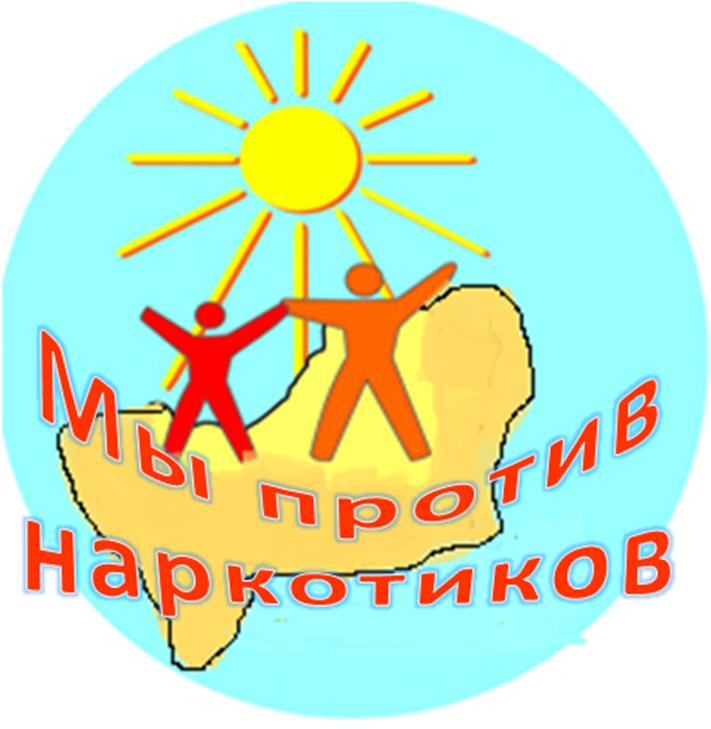         НАРКОТИК – ЭТО ЯД!